от «14» __12__ 2021 г.                                                                                     № 1442                     О внесении изменения в Регламент осуществления Администрацией МО «Город Мирный» Мирнинского района Республики Саха (Якутия) ведомственного контроля за соблюдением законодательстваРоссийской Федерации и иных нормативных правовых актов о контрактной системе в сферезакупок в отношении подведомственных им заказчиков, утвержденный Постановлением городской Администрации от 20.12.2019 № 1591В соответствии со статьей 100 Федерального закона от 05.04.2013 № 44-ФЗ «О контрактной системе в сфере закупок товаров, работ, услуг для обеспечения государственных и муниципальных нужд» и Порядком осуществления Администрацией МО «Город Мирный» Мирнинского района Республики Саха (Якутия) ведомственного контроля за соблюдением законодательства Российской Федерации и иных нормативных правовых актов о контрактной системе в сфере закупок в отношении подведомственных им заказчиков, утвержденным Постановлением городской Администрации от 20.12.2019 № 1592, городская Администрация постановляет:1. Внести в Регламент осуществления Администрацией МО «Город Мирный» Мирнинского района Республики Саха (Якутия) ведомственного контроля за соблюдением законодательства Российской Федерации и иных нормативных правовых актов о контрактной системе в сфере закупок в отношении подведомственных им заказчиков, утвержденный Постановлением городской Администрации от 20.12.2019 № 1591 изменение, исключив в пункте 1 слова «– муниципальных казенных учреждений и муниципальных бюджетных учреждений».2. Опубликовать настоящее Постановление в порядке, установленном Уставом МО «Город Мирный».3.   Контроль исполнения настоящего Постановления оставляю за собой.Глава города                                                                                         К.Н. АнтоновАДМИНИСТРАЦИЯМУНИЦИПАЛЬНОГО ОБРАЗОВАНИЯ«Город Мирный»МИРНИНСКОГО РАЙОНАПОСТАНОВЛЕНИЕ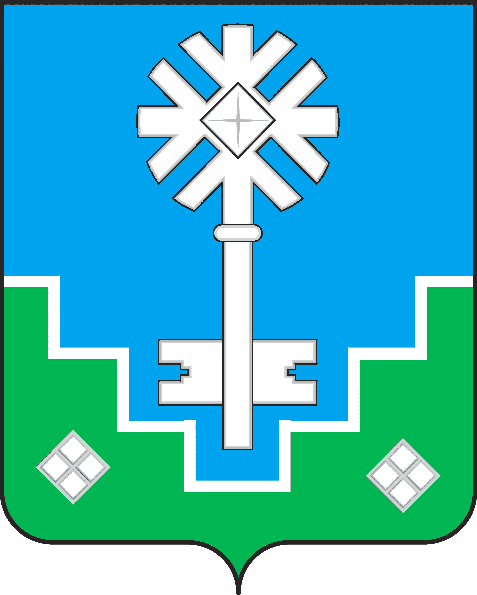 МИИРИНЭЙ ОРОЙУОНУН«Мииринэй куорат»МУНИЦИПАЛЬНАЙ ТЭРИЛЛИИ ДЬАhАЛТАТАУУРААХ